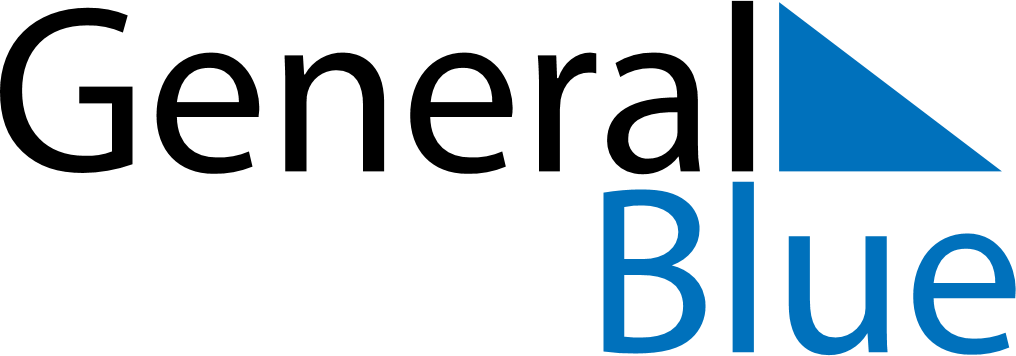 July 2024July 2024July 2024July 2024EcuadorEcuadorEcuadorSundayMondayTuesdayWednesdayThursdayFridayFridaySaturday1234556789101112121314151617181919202122232425262627The Birthday of Simón Bolívar28293031